Betriebsanweisungfür Tätigkeiten mit Gefahrstoffengem. § 14 GefStoffV Betriebsanweisungfür Tätigkeiten mit Gefahrstoffengem. § 14 GefStoffV 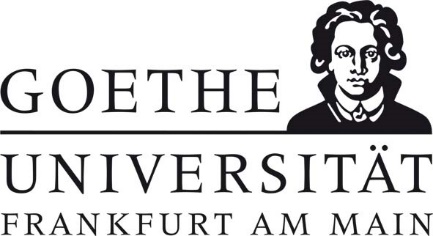 Geltungsbereich: Institut für 	Bereichsverantwortliche*r:                                                                                                                   Datum:Geltungsbereich: Institut für 	Bereichsverantwortliche*r:                                                                                                                   Datum:Geltungsbereich: Institut für 	Bereichsverantwortliche*r:                                                                                                                   Datum:Geltungsbereich: Institut für 	Bereichsverantwortliche*r:                                                                                                                   Datum:GefahrstoffbezeichnungGefahrstoffbezeichnungGefahrstoffbezeichnungGefahrstoffbezeichnungN-Methyl-2-pyrrolidon (NMP)N-Methyl-2-pyrrolidon (NMP)N-Methyl-2-pyrrolidon (NMP)N-Methyl-2-pyrrolidon (NMP)Gefahr für Mensch und UmweltGefahr für Mensch und UmweltGefahr für Mensch und UmweltGefahr für Mensch und Umwelt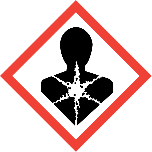 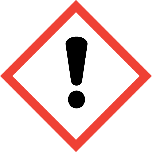 GEFAHR-  Verursacht Hautreizungen. (H315)-  Verursacht schwere Augenreizung. (H319)-  Kann die Atemwege reizen. (H335)-  Kann das Kind im Mutterleib schädigen. (H360D)-  Dämpfe sind schwerer als Luft. Bei Versprühen bzw. Erwärmung über den Flammpunkt (86 °C) Bildung explosionsfähiger Atmosphäre möglich.-  Reagiert mit starken Oxidationsmitteln, starken Säuren und starken Laugen unter heftiger Wärmeentwicklung. -  Zersetzt sich bei Erhitzen/Verbrennen in gefährliche Gase (z.B. Cyanwasserstoff, Stickoxide, Kohlenmonoxid).-  Wassergefährdungsklasse (WGK): 1 (schwach wassergefährdend)-  Verursacht Hautreizungen. (H315)-  Verursacht schwere Augenreizung. (H319)-  Kann die Atemwege reizen. (H335)-  Kann das Kind im Mutterleib schädigen. (H360D)-  Dämpfe sind schwerer als Luft. Bei Versprühen bzw. Erwärmung über den Flammpunkt (86 °C) Bildung explosionsfähiger Atmosphäre möglich.-  Reagiert mit starken Oxidationsmitteln, starken Säuren und starken Laugen unter heftiger Wärmeentwicklung. -  Zersetzt sich bei Erhitzen/Verbrennen in gefährliche Gase (z.B. Cyanwasserstoff, Stickoxide, Kohlenmonoxid).-  Wassergefährdungsklasse (WGK): 1 (schwach wassergefährdend)-  Verursacht Hautreizungen. (H315)-  Verursacht schwere Augenreizung. (H319)-  Kann die Atemwege reizen. (H335)-  Kann das Kind im Mutterleib schädigen. (H360D)-  Dämpfe sind schwerer als Luft. Bei Versprühen bzw. Erwärmung über den Flammpunkt (86 °C) Bildung explosionsfähiger Atmosphäre möglich.-  Reagiert mit starken Oxidationsmitteln, starken Säuren und starken Laugen unter heftiger Wärmeentwicklung. -  Zersetzt sich bei Erhitzen/Verbrennen in gefährliche Gase (z.B. Cyanwasserstoff, Stickoxide, Kohlenmonoxid).-  Wassergefährdungsklasse (WGK): 1 (schwach wassergefährdend)Schutzmaßnahmen und VerhaltensregelnSchutzmaßnahmen und VerhaltensregelnSchutzmaßnahmen und VerhaltensregelnSchutzmaßnahmen und Verhaltensregeln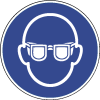 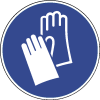 -  Vor Gebrauch besondere Anweisungen einholen.-  Einatmen von Dämpfen und Aerosolen vermeiden! Berührung mit Augen, Haut und Kleidung vermeiden!-  Im Abzug arbeiten und Frontschieber geschlossen halten. Gefäße nicht offen stehen lassen!  -  Reaktionsfähige Stoffe fern halten bzw. nur kontrolliert zugeben. -  Im Labor am Arbeitsplatz nur den Tagesbedarf (maximal 1 l Behälter) bereitstellen. -  Lagerung im Labor nur im Gefahrstoffschrank, gegen Flammen und Hitzeeinwirkung geschützt. -  Augenschutz tragen: Korbbrille.-  Handschutz tragen: Handschuhe aus: Butylkautschuk (Butyl; 0,5 mm). -  Schutzkleidung tragen: Laborkittel.-  Vor Gebrauch besondere Anweisungen einholen.-  Einatmen von Dämpfen und Aerosolen vermeiden! Berührung mit Augen, Haut und Kleidung vermeiden!-  Im Abzug arbeiten und Frontschieber geschlossen halten. Gefäße nicht offen stehen lassen!  -  Reaktionsfähige Stoffe fern halten bzw. nur kontrolliert zugeben. -  Im Labor am Arbeitsplatz nur den Tagesbedarf (maximal 1 l Behälter) bereitstellen. -  Lagerung im Labor nur im Gefahrstoffschrank, gegen Flammen und Hitzeeinwirkung geschützt. -  Augenschutz tragen: Korbbrille.-  Handschutz tragen: Handschuhe aus: Butylkautschuk (Butyl; 0,5 mm). -  Schutzkleidung tragen: Laborkittel.-  Vor Gebrauch besondere Anweisungen einholen.-  Einatmen von Dämpfen und Aerosolen vermeiden! Berührung mit Augen, Haut und Kleidung vermeiden!-  Im Abzug arbeiten und Frontschieber geschlossen halten. Gefäße nicht offen stehen lassen!  -  Reaktionsfähige Stoffe fern halten bzw. nur kontrolliert zugeben. -  Im Labor am Arbeitsplatz nur den Tagesbedarf (maximal 1 l Behälter) bereitstellen. -  Lagerung im Labor nur im Gefahrstoffschrank, gegen Flammen und Hitzeeinwirkung geschützt. -  Augenschutz tragen: Korbbrille.-  Handschutz tragen: Handschuhe aus: Butylkautschuk (Butyl; 0,5 mm). -  Schutzkleidung tragen: Laborkittel.Verhalten im GefahrfallVerhalten im GefahrfallVerhalten im GefahrfallVerhalten im Gefahrfall-  Gefahrenbereich räumen und absperren, Vorgesetzte*n informieren.-  Ausgelaufenes/verschüttetes Produkt: Immer Schutzbrille, Handschuhe sowie bei größeren Mengen Atemschutz tragen. Geeigneter Atemschutz: Gasfilter A (braun). Mit saugfähigem, unbrennbarem Material (z.B. Kieselgur, Sand) aufnehmen und entsorgen. -  Im Brandfall: Produkt ist brennbar, geeignete Löschmittel: Kohlendioxid, alkoholbeständiger Schaum, Löschpulver, auch Wassernebel. Nicht: Wasser im Vollstrahl! Bei Brand entstehen gefährliche Dämpfe (z.B. Cyanwasserstoff, Kohlenmonoxid, Stickoxide). Entweichende Dämpfe mit Sprühwasser niederschlagen. Berstgefahr bei Erwärmung. -  Das Eindringen in Boden, Gewässer und Kanalisation muss verhindert werden.-  Gefahrenbereich räumen und absperren, Vorgesetzte*n informieren.-  Ausgelaufenes/verschüttetes Produkt: Immer Schutzbrille, Handschuhe sowie bei größeren Mengen Atemschutz tragen. Geeigneter Atemschutz: Gasfilter A (braun). Mit saugfähigem, unbrennbarem Material (z.B. Kieselgur, Sand) aufnehmen und entsorgen. -  Im Brandfall: Produkt ist brennbar, geeignete Löschmittel: Kohlendioxid, alkoholbeständiger Schaum, Löschpulver, auch Wassernebel. Nicht: Wasser im Vollstrahl! Bei Brand entstehen gefährliche Dämpfe (z.B. Cyanwasserstoff, Kohlenmonoxid, Stickoxide). Entweichende Dämpfe mit Sprühwasser niederschlagen. Berstgefahr bei Erwärmung. -  Das Eindringen in Boden, Gewässer und Kanalisation muss verhindert werden.-  Gefahrenbereich räumen und absperren, Vorgesetzte*n informieren.-  Ausgelaufenes/verschüttetes Produkt: Immer Schutzbrille, Handschuhe sowie bei größeren Mengen Atemschutz tragen. Geeigneter Atemschutz: Gasfilter A (braun). Mit saugfähigem, unbrennbarem Material (z.B. Kieselgur, Sand) aufnehmen und entsorgen. -  Im Brandfall: Produkt ist brennbar, geeignete Löschmittel: Kohlendioxid, alkoholbeständiger Schaum, Löschpulver, auch Wassernebel. Nicht: Wasser im Vollstrahl! Bei Brand entstehen gefährliche Dämpfe (z.B. Cyanwasserstoff, Kohlenmonoxid, Stickoxide). Entweichende Dämpfe mit Sprühwasser niederschlagen. Berstgefahr bei Erwärmung. -  Das Eindringen in Boden, Gewässer und Kanalisation muss verhindert werden.-  Gefahrenbereich räumen und absperren, Vorgesetzte*n informieren.-  Ausgelaufenes/verschüttetes Produkt: Immer Schutzbrille, Handschuhe sowie bei größeren Mengen Atemschutz tragen. Geeigneter Atemschutz: Gasfilter A (braun). Mit saugfähigem, unbrennbarem Material (z.B. Kieselgur, Sand) aufnehmen und entsorgen. -  Im Brandfall: Produkt ist brennbar, geeignete Löschmittel: Kohlendioxid, alkoholbeständiger Schaum, Löschpulver, auch Wassernebel. Nicht: Wasser im Vollstrahl! Bei Brand entstehen gefährliche Dämpfe (z.B. Cyanwasserstoff, Kohlenmonoxid, Stickoxide). Entweichende Dämpfe mit Sprühwasser niederschlagen. Berstgefahr bei Erwärmung. -  Das Eindringen in Boden, Gewässer und Kanalisation muss verhindert werden.Erste HilfeErste HilfeErste HilfeNOTRUF 112Selbstschutz beachten, Vorgesetze*n informieren.Nach Augenkontakt: Sofort unter Schutz des unverletzten Auges ausgiebig (mind. 10 Minuten) bei geöffneten Lidern mit Wasser spülen. Steriler Schutzverband. Augenärztliche Behandlung.Nach Hautkontakt: Verunreinigte Kleidung sofort ausziehen. Mit viel Wasser und Seife reinigen. Nach Einatmen: Verletzte*n aus dem Gefahrenbereich bringen. Nach Verschlucken: Sofortiges kräftiges Ausspülen des Mundes. Wasser in kleinen Schlucken trinken lassen. Selbstschutz beachten, Vorgesetze*n informieren.Nach Augenkontakt: Sofort unter Schutz des unverletzten Auges ausgiebig (mind. 10 Minuten) bei geöffneten Lidern mit Wasser spülen. Steriler Schutzverband. Augenärztliche Behandlung.Nach Hautkontakt: Verunreinigte Kleidung sofort ausziehen. Mit viel Wasser und Seife reinigen. Nach Einatmen: Verletzte*n aus dem Gefahrenbereich bringen. Nach Verschlucken: Sofortiges kräftiges Ausspülen des Mundes. Wasser in kleinen Schlucken trinken lassen. Selbstschutz beachten, Vorgesetze*n informieren.Nach Augenkontakt: Sofort unter Schutz des unverletzten Auges ausgiebig (mind. 10 Minuten) bei geöffneten Lidern mit Wasser spülen. Steriler Schutzverband. Augenärztliche Behandlung.Nach Hautkontakt: Verunreinigte Kleidung sofort ausziehen. Mit viel Wasser und Seife reinigen. Nach Einatmen: Verletzte*n aus dem Gefahrenbereich bringen. Nach Verschlucken: Sofortiges kräftiges Ausspülen des Mundes. Wasser in kleinen Schlucken trinken lassen. Sachgerechte EntsorgungSachgerechte EntsorgungSachgerechte EntsorgungSachgerechte EntsorgungAbfälle in geschlossenen Behältern sammeln und nach Abfallrichtlinie über das zentrale Zwischenlager (Tel.: 798 – 29392) entsorgen.Abfälle in geschlossenen Behältern sammeln und nach Abfallrichtlinie über das zentrale Zwischenlager (Tel.: 798 – 29392) entsorgen.Abfälle in geschlossenen Behältern sammeln und nach Abfallrichtlinie über das zentrale Zwischenlager (Tel.: 798 – 29392) entsorgen.Abfälle in geschlossenen Behältern sammeln und nach Abfallrichtlinie über das zentrale Zwischenlager (Tel.: 798 – 29392) entsorgen.